Rotary OW Hosting Request FormPlease complete the form and send it in a Word format to Rotary International at natalia.kunzer@rotary.org by Tuesday, 22 August 2023, or sooner.Instructions: The information provided in this form will be used by the Congressional Office for International Leadership and its logistical contractor to finalize programming plans, hosting dates and identify Open World participants that will be best suited to the program you are planning.SECTION I: Host InformationSECTION II: Program InformationOpen World ProgramEach civic theme group is formed of 6 participants (5 delegates and 1 facilitator). Duration of each hosting is 8 days and nights, including one weekend.Clubs’ collaborations are welcomed.A local Rotary host coordinator will lead the program locally and will be responsible for all program-related tasks.The program operates on a reimbursement basis. RI will reimburse the host Rotary or Rotaract club(s) or district for hosting expenses in accordance with RI Open World grant guidelines. Open World 2024Overview:The program allows American leaders and their counterparts from the following participating countries to engage in meaningful and unfiltered dialogue: Armenia, Azerbaijan, Estonia, Georgia, Hungary, Kazakhstan, Kosovo, Kyrgyzstan, Moldova, Mongolia, North Macedonia, Poland, Romania, Serbia, Tajikistan, Turkmenistan, Ukraine, and Uzbekistan.Counterparts engage constructively with one another in a manner that complements the U.S. Congress’s legislative diplomacy efforts on timely issues such as e-governance, young leadership development, entrepreneurship, health and social services delivery, education, environment, and the rule of law. The principles of accountability, transparency, and citizen involvement in government are among the concepts emphasized by the Open World program. The program also emphasizes the importance and impact of the legislative process on every aspect of society. Collaboration with foreign legislatures, governments and emerging leaders is a part of Congress’ Article 1 foreign policy oversight function and its conduct of legislative diplomacy.COIL will give greater weight to those 2023 hosting proposals that (a) give delegates significant exposure to federal, state, county, and local legislators; the structure and functions of legislatures; and the legislative process; (b) include planned meeting(s) with relevant Members of Congress and their staff; (c) are likely to produce new partnerships or further existing ones; (d) include specific follow-on project activities and significant projected results, such as plans for substantive future reverse travel;1 (e) include collaborative programming with American young professionals organizations; and (f) provide for significant cost-sharing of program expenses. Some hosting proposals will be judged specifically for their ability to program as described in (a) above, especially in a state capital when the state legislature is in session (usually the first three months of the year).Overall, the Open World program focuses on developing an international leadership network through which professional counterparts with mutual interests are able to consult and cooperate with each other on issues affecting their communities. Reflecting its identity as a U.S. legislative branch entity, COIL ensures that all delegations receive significant exposure to the role and procedures of American legislative bodies. As part of this focus, COIL asks local host organizations to set up meetings with Members of Congress, congressional staff, and state, county, and local legislators and their staff members, so that delegates can review functions such as lawmaking, legislative oversight, and constituent relations with officials engaged in these activities. Delegates should also learn about the effect of legislation on their exchange’s assigned theme.Please mark a few choices (in case your first selection isn’t available, we’ll have an alternative or two).* Open World Programs for Members of Parliament and Parliamentary Staffers typically have a shorter duration – 6 days instead of 8. These programs should also be hosted in or near a State Capitol in order to have access to sufficient resources to build a strong program.If you and your club are interested to host one of these delegations, please reach out to Natalia.Kunzer@rotary.org and we will provide details for each of these programs.If your club is interested in the program, please contact Rotary’s Open World Program Officer at natalia.kunzer@rotary.org or at (847) 946-5664.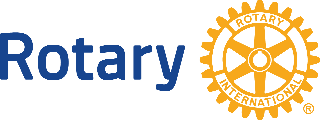 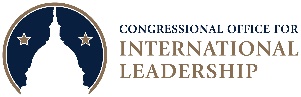 Host Local Rotary District or Club or Rotaract Club: Zone & District: Host Local Rotary District or Club or Rotaract Club: Zone & District: Host Local Rotary District or Club or Rotaract Club: Zone & District: Primary Contact Name: Primary Contact Name: Primary Contact Name: Primary Contact Name: Contact InformationContact InformationContact InformationContact InformationContact InformationContact InformationContact InformationAddress (Street address): Address (Street address): City: City: City: State: Zip Code: Phones (Home): (Work): (Work): (Work): (Mobile): (Mobile): (Mobile): Email: Email: Email: Email: Grantee Organization:Rotary InternationalCongressional District: Congressional District: Congressional District: Are you providing nominations (Y/N?):NAre you providing nominations (Y/N?):NAre you providing nominations (Y/N?):NLocal Airport preference (it doesn’t have to be international because delegates will be traveling from Washington, D.C.): Local Airport preference (it doesn’t have to be international because delegates will be traveling from Washington, D.C.): Local Airport preference (it doesn’t have to be international because delegates will be traveling from Washington, D.C.): Local Airport preference (it doesn’t have to be international because delegates will be traveling from Washington, D.C.): Local Airport preference (it doesn’t have to be international because delegates will be traveling from Washington, D.C.): Local Airport preference (it doesn’t have to be international because delegates will be traveling from Washington, D.C.): Local Airport preference (it doesn’t have to be international because delegates will be traveling from Washington, D.C.): Preferred Hosting Dates/Months (please see pp. 2-5): Theme/Sub-theme: Preferred Home Region(s) of Delegates (if applicable) country & city/region: Preferred Type of Delegates: Please provide a general description of the proposed program (2-3 paragraphs): Please provide a general description of the proposed program (2-3 paragraphs): Please provide a list of several meetings/activities to be included in the program including name and/or organization to be visited and purpose of the meeting: Please provide a list of several meetings/activities to be included in the program including name and/or organization to be visited and purpose of the meeting: US Arrival DateHosting Week in Local CommunityCountryThemeYour Selection16-Jan-2418-24 JanuaryKosovoParliamentary Staffers: Legislation and Parliamentary Oversight 24-Jan-2426 Jan - 3 FebEstoniaTransparency in Governance24-Jan-2426 Jan - 3 FebEstoniaMunicipal Leadership and Community Engagement24-Jan-2426 Jan - 3 FebLithuaniaRegional and Municipal Leaders and Climate Change24-Jan-2426 Jan - 3 FebUkraineFighting Disinformation24-Jan-2426 Jan - 3 FebUkraineHigher Education/Impact of War24-Jan-2426 Jan - 3 FebUkraineSr. Level Public Communications30-Jan-24Uzbekistan* Members of Parliament27-Feb-24MoldovaMembers of Parliament27-Feb-24UkraineMembers of Parliament13-Mar-2415-23 MarNorth MacedoniaMinistry of Foreign Affairs (MFA) Officials: Euroscepticism and Foreign Malign Influence 13-Mar-2415-23 MarUkraineServing Children/Time of War13-Mar-2415-23 MarUkraineVeterans/Victims of War (State/VA)13-Mar-2415-23 MarUkraineVeterans/Victims of War (State/VA)3-Apr-245-13 AprLatviaRule of Law3-Apr-245-13 AprUkraineRule of Law - High Anti-Corruption Court (Boston)3-Apr-245-13 AprUkraineRule of Law - Processing War Crimes9-Apr-24ArmeniaMembers of Parliament9-Apr-24KazakhstanMembers of Parliament9-Apr-24Georgia* Parliamentary Staffers24-Apr-2426 Apr - 4 MayKyrgyzstanThe Creative Economy24-Apr-2426 Apr - 4 MayTajikistanInformation and Communications Technology in Business and Security24-Apr-2426 Apr - 4 MayTajikistanSocial Media Influencers & Civic Engagement24-Apr-2426 Apr - 4 MayTurkmenistanUniversity Self-Sustainability/ University Partnerships 24-Apr-2426 Apr - 4 MayTurkmenistanIndependent Journalists24-Apr-2426 Apr - 4 MayUzbekistanSustainable & Green Mass Urban Transit 7-May-24PolandMembers of Parliament7-May-24SerbiaMembers of Parliament4-Jun-24IndonesiaMembers of Parliament4-Jun-24VietnamMembers of Parliament12-Jun-2414-22 JunHungaryRule of Law12-Jun-2414-22 JunMongoliaRule of Law: Judges12-Jun-2414-22 JunArmeniaRule of Law: Legal Reasoning and Writing Skills 12-Jun-2414-22 JunMongoliaRule of Law: Prosecutors10-Jul-2412-20 JulGeorgiaBest Practices in the Publishing Industry10-Jul-2412-20 JulGeorgiaEntrepreneurship and Small Business Development10-Jul-2412-20 JulGeorgiaWoman Activism/Inclusivity10-Jul-2412-20 JulArmeniaCultural Heritage Preservation10-Jul-2412-20 JulLatviaCybersecurity16-Jul-24Solomon IslandsMembers of Parliament16-Jul-24VanuatuMembers of Parliament10-Sep-24LithuaniaMembers of Parliament10-Sep-24North MacedoniaMembers of Parliament10-Sep-24UkraineMembers of Parliament25-Sep-2427 Sep - 5 OctKosovoEffective Local Governance25-Sep-2427 Sep - 5 OctAzerbaijanStrengthening Political Think Tanks25-Sep-2427 Sep - 5 OctPolandCity Mayors25-Sep-2427 Sep - 5 OctPolandRefugee Integration25-Sep-2427 Sep - 5 OctRomaniaLocal Libraries as Community Hubs25-Sep-2427 Sep - 5 OctRomaniaCybersecurity9-Oct-2411-19 OctMoldovaRule of Law: Criminal and Civil Forfeiture 30-Oct-241-9 NovCentral Asian Regional (Kazakhstan, Kyrgyzstan, Tajikistan, Turkmenistan, and Uzbekistan)Water Management30-Oct-241-9 NovTajikistanClimate Change30-Oct-241-9 NovTurkmenistanReduction of Methane Emissions 30-Oct-241-9 NovUzbekistanEnvironmentalism: Preventing Desertification 6-Nov-248-16 NovUkraineVeterans/Victims of War (State/VA)6-Nov-248-16 NovUkraineVeterans/Victims of War (State/VA)6-Nov-248-16 NovUkraineEnergy Independence6-Nov-248-16 NovUkraineCybersecurity in the Energy Sector6-Nov-24HungaryParliamentary Staffers3-Dec-24AzerbaijanMembers of Parliament3-Dec-24MongoliaMembers of Parliament